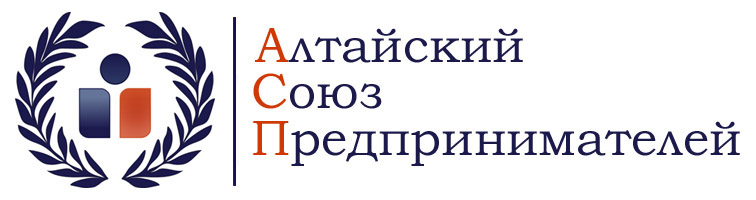 . Барнаул, ул. Ползунова, 52а, оф.1.  тел. 63-42-63, 36-82-41  e-mail: asp_np@mail.ru, сайт -www.asp22.ru СТРУКТУРА ПРАВЛЕНИЯ НП «АСП»Основания:1.Протоколл заседания Правления НП «АСП» №___ от ___.___.2019г.УТВЕРЖДАЮпредседатель Правления НП «АСП»Ю.А.Фриц «___» __________ 2019 г.	М.П.